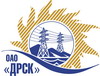 Открытое Акционерное Общество«Дальневосточная распределительная сетевая  компания»Протокол № 372/УКС-ВПзаседания закупочной комиссии по выбору победителя по закрытому электронному запросу цен на право заключения договора: «Мероприятия по технологическому присоединению заявителей с максимальной мощностью до 15 кВт Уссурийский район, с.Борисовка» закупка 79 лот 3  раздел  2.1.1.  ГКПЗ 2015 гЗакупка проводится на основании указания ОАО «ДРСК» от  23.03.2015 г. № 74Планируемая стоимость закупки в соответствии с ГКПЗ:  728 760,00 руб. без учета НДС.Форма голосования членов Закупочной комиссии: очно-заочная.ПРИСУТСТВОВАЛИ:	На заседании присутствовали  9  членов Закупочной комиссии 2 уровня. ВОПРОСЫ, ВЫНОСИМЫЕ НА РАССМОТРЕНИЕ ЗАКУПОЧНОЙ КОМИССИИ: О рассмотрении результатов оценки предложений Участников.О признании предложений соответствующими условиям закупки.О ранжировке предложений. О выборе победителя запроса цен.РЕШИЛИ:По вопросу № 1Признать объем полученной информации достаточным для принятия решения.Утвердить цены, полученные на момент срока окончания приема предложений участников запроса цен:По вопросу № 2Признать предложения ООО "УЭМ" 692502 , Приморский край, г. Уссурийск, ул. Штабского, д. 1, ОАО "ВСЭСС" Россия, г. Хабаровск, ул. Тихоокеанская, 165, 680042 соответствующими условиям запроса цен и принять их к дальнейшему рассмотрению.По вопросу № 3Утвердить итоговую ранжировку предложенийПо вопросу № 4Признать Победителем запроса цен: «Мероприятия по технологическому присоединению заявителей с максимальной мощностью до 15 кВт Уссурийский район, с.Борисовка» участника, занявшего первое место в итоговой ранжировке по степени предпочтительности для  заказчика: ООО "УЭМ"  692502 , Приморский край, г. Уссурийск, ул. Штабского, д. 1  на условиях: стоимость предложения 727 760,00 руб. (цена без учета НДС)  858 756,80 руб. с учетом НДС. Начало выполнения работ: с момента заключения договора. Окончание работ: в течение 60 дней с момента заключения договора подряда. Условия финансирования: Заказчик оплачивает выполненные работы с учетом стоимости материалов, приобретенных Подрядчиком и указанных в подписанных сторонами актах выполненных работ (КС-2), в течение 30 (тридцати) календарных дней с момента подписания актов  выполненных работ обеими сторонами. В цену услуг включены все налоги и обязательные платежи, все скидки.Гарантия подрядчика на своевременное и качественное выполнения работ, а так же на устранение дефектов, возникших по его вине составляет 60 (шестьдесят) месяцев со дня подписания Акта сдачи-приемки. Гарантия на материалы и оборудование, поставляемые подрядчиком действует гарантия сроком, установленным заводом-изготовителем. Предложение имеет правовой статус оферты и  действует до 27 июня  2015г.г. Благовещенск                      « 09» апреля 2015 года№Наименование участника и его адресобщая цена заявки на участие в закрытом запросе цен1ООО "УЭМ" (692502 , Приморский край, г. Уссурийск, ул. Штабского, д. 1)Предложение: подано 27.03.2015 в 00:57
Цена: 727 760,00 руб. (цена без НДС)2ОАО "ВСЭСС" (Россия, г. Хабаровск, ул. Тихоокеанская, 165, 680042)Предложение: подано 26.03.2015 в 09:42
Цена: 728 760,00 руб. (цена без НДС)Место в итоговой ранжировкеНаименование и адрес участникаЦена предложения без НДС, руб.1 местоООО "УЭМ" (692502 , Приморский край, г. Уссурийск, ул. Штабского, д. 1)Цена: 727 760,00 руб. (цена без НДС)2 местоОАО "ВСЭСС" (Россия, г. Хабаровск, ул. Тихоокеанская, 165, 680042)Цена: 728 760,00 руб. (цена без НДС)Ответственный секретарь Закупочной комиссии: Челышева Т.В. _____________________________Технический секретарь Закупочной комиссии: Ирдуганова И.Н._______________________________